СОБРАНИЕ ПРЕДСТАВИТЕЛЕЙ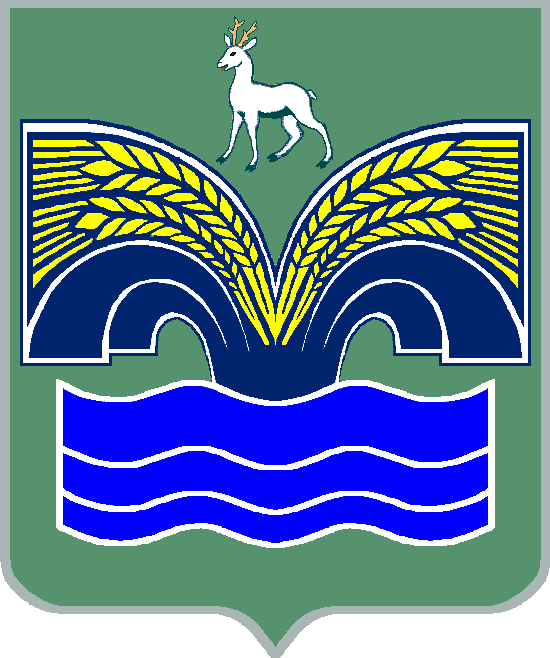 СЕЛЬСКОГО ПОСЕЛЕНИЯ СВЕТЛОЕ ПОЛЕМУНИЦИПАЛЬНОГО РАЙОНА КРАСНОЯРСКИЙСАМАРСКОЙ  ОБЛАСТИТРЕТЬЕГО СОЗЫВАРЕШЕНИЕот 23 июля 2021 г. № 28Об исполнении бюджета сельского поселения Светлое Поле муниципального района Красноярский Самарской области за 1 полугодие 2021 года	Рассмотрев утвержденный Постановлением Администрации сельского поселения Светлое Поле муниципального района Красноярский Самарской области от 23 июля 2021 года № 84  отчет  об исполнении  бюджета сельского поселения Светлое Поле муниципального района Красноярский Самарской области за 1 полугодие  2021 года и руководствуясь п. 4 ст. 77  Устава  сельского поселения Светлое Поле муниципального района Красноярский Самарской области, п. 5 ст. 43 Положения о бюджетном процессе сельского поселения Светлое Поле муниципального района Красноярский Самарской области, утвержденного Решением Собрания представителей сельского поселения Светлое Поле муниципального района Красноярский Самарской области  21.07.2017 года № 27, Собрание представителей сельского поселения Светлое Поле  РЕШИЛО:Отчет об исполнении бюджета сельского поселения Светлое Поле муниципального района Красноярский Самарской области за 1 полугодие  2021 года принять к сведению.Настоящее  решение вступает в силу со дня его принятия.Председатель Собрания представителейсельского поселения Светлое Полемуниципального района КрасноярскийСамарской области						            	В.Г. ЧеркашовОтчет       об исполнении бюджета сельского поселения Светлое Поле муниципального                        района  Красноярский  Самарской области за 1 полугодие 2021 года 		                                                                                                                                                 Таблица 1	Объем поступлений доходов по основным источникам сельского поселения Светлое ПолеТаблица 2Ведомственная структура расходов бюджета поселения                                                                                                                                                               Таблица 3Источники внутреннего финансирования дефицита (профицита)                   местного бюджета на 2021 годТаблица 4Сведения о численности муниципальных служащих и  работников муниципальных учреждений, о фактических затратах на их денежное содержание                    по администрации  сельского поселения Светлое Поле за 1 полугодие 2021 годаКод бюджетной классификацииНаименование доходаПлан(руб.)Факт(руб.)000 100 00000 00 0000 000Налоговые и неналоговые доходы36 953 670,0015 351 888,38000 101 00000 00 0000 000Налоги на прибыль, доходы12 700 000,007 957 328,35000 101 02000 01 0000 110Налог на доходы физических лиц12 700 000,007 957 328,35000 103 00000 00 0000 000Налоги на товары (работы, услуги) реализуемые на территории Российской Федерации5 968 670,003 025 990,68000 103 02231 01 0000 110Доходы от уплаты акцизов на дизельное топливо, подлежащие распределению между бюджетами субъектов Российской Федерации         и местными бюджетами с          учетом установленных дифференцированных нормативов отчислений в местные бюджеты (по нормативам, установленным Федеральным законом о федеральном бюджете в целях формирования дорожных фондов субъектов Российской Федерации)2 802 720,001 368 369,17000 103 02241 01 0000 110Доходы от уплаты акцизов на моторные масла для дизельных и (или) карбюраторных (инжекторных) двигателей, подлежащие распределению между бюджетами субъектов Российской Федерации и местными бюджетами с учетом установленных дифференцированных нормативов отчислений в местные бюджеты (по нормативам, установленным Федеральным законом о федеральном бюджете в целях формирования дорожных фондов субъектов Российской Федерации)17 600,0010 307,92000 103 02251 01 0000 110Доходы от уплаты акцизов на автомобильный бензин, подлежащие распределению между бюджетами субъектов Российской Федерации и местными бюджетами с учетом установленных дифференцированных нормативов отчислений в местные бюджеты (по нормативам, установленным Федеральным законом о федеральном бюджете в целях формирования дорожных фондов субъектов Российской Федерации)3 616 720,001 902 729,04000 103 02261 01 0000 110Доходы от уплаты акцизов на прямогонный бензин, подлежащие распределению между бюджетами субъектов Российской Федерации и местными бюджетами с учетом установленных дифференцированных нормативов отчислений в местные бюджеты (по нормативам, установленным Федеральным законом о федеральном бюджете в целях формирования дорожных фондов субъектов Российской Федерации)-468 370,00-255 415,45000 105 00000 00 0000 000Налоги на совокупный доход102 000,00250 790,93000 105 03000 01 0000 000Единый сельскохозяйственный налог102 000,00250 790,93000 106 00000 00 0000 000Налоги на имущество18 100 000,004 027 486,45000 106 01000 00 0000 110Налог на имущество физических лиц3 300 000,00447 001,22000 106 06000 00 0000 110Земельный налог14 800 000,003 580 485,23000 111 00000 00 0000 000Доходы от использования имущества, находящегося в государственной и муниципальной собственности83 000,0043 268,47000 111 05025 10 0000 120Доходы, получаемые в виде арендной платы, а также средства от продажи права на заключение договоров аренды за земли, находящиеся в собственности сельских поселений (за исключением земельных участков муниципальных бюджетных и автономных учреждений)0,0050,04000 111 05035 10 0000 120Доходы от сдачи в аренду имущества, находящегося в оперативном управлении органов управления сельских поселений и созданных ими учреждений (за исключением имущества муниципальных бюджетных и автономных учреждений)50 000,000,00000 111 05075 10 0000120Доходы от сдачи в аренду имущества, составляющего казну сельских поселений (за исключением земельных участков)0,0025 077,64000 111 09045 10 0000 120Прочие поступления от использования имущества, находящегося в собственности сельских поселений (за исключением имущества муниципальных  бюджетных и автономных учреждений, а также имущества муниципальных унитарных предприятий, в том числе казенных)30 000,0018 140,79000 111 09080 10 0000 120Плата, поступившая в рамках договора за предоставление права на размещение и эксплуатацию нестационарного торгового объекта, установку и эксплуатацию рекламных конструкций на землях или земельных участках, находящихся в собственности сельских поселений, и на землях или земельных участках, государственная собственность на которые не разграничена3 000,000,00000 116 00000 00 0000 000Штрафы, санкции, возмещение ущерба0,0047 023,50000 116 01074 01 0000 140Административные штрафы, установленные главой 7 Кодекса Российской Федерации об административных правонарушениях, за административные правонарушения в области охраны собственности, выявленные должностными лицами органов муниципального контроля0,0025 000,00000 116 01084 01 0000 140Административные штрафы, установленные главой 8 Кодекса Российской Федерации об административных правонарушениях, за административные  правонарушения в области охраны окружающей среды и природопользования, выявленные должностными лицами органов муниципального контроля0,0020 000,00000 116 07090 10 0000 140Иные штрафы, неустойки, пени, уплаченные в соответствии с законом или договорам в случае неисполнения или ненадлежащего исполнения обязательств перед муниципальным органом, (муниципальным казенным учреждением) сельского поселения0,002 023,50000 200 00000 00 0000 000Безвозмездные поступления10 097 665,801 085 839,83000 202 00000 00 0000 000Безвозмездные поступления от других бюджетов бюджетной системы Российской Федерации10 097 665,801 085 839,83000 202 10000 00 0000 150Дотации бюджетам бюджетной системы Российской Федерации 152 003,000,00000 202 16001 10 0000 150Дотации бюджетам сельских поселений на выравнивание бюджетной обеспеченности из бюджетов муниципальных районов152 003,000,00000 202 20000 00 0000 150Субсидии бюджетам бюджетной системы Российской Федерации (межбюджетные субсидии)9 364 942,80897 439,83000 202 20041 10 0000 150Субсидии бюджетам сельских поселений на строительство, модернизацию, ремонт и содержание автомобильных дорог общего пользования, в том числе дорог в поселениях (за исключением автомобильных дорог  федерального значения)140 000,000,00000 202 25576 10 0000 150Субсидии бюджетам сельских поселений на обеспечение комплексного развития сельских территорий7 640 626,00897 439,83000 202 27576 10 0000 150Субсидии бюджетам сельских поселений на софинансирование капитальных вложений в объекты государственной (муниципальной) собственности в рамках обеспечения комплексного развития сельских территорий1 584 316,800,00000 202 30000 00 0000 150Субвенции бюджетам бюджетной системы Российской Федерации 236 920,00118 400,00000 202 35118 10 0000 150Субвенции бюджетам сельских поселений на осуществление первичного воинского учёта на территориях, где отсутствуют военные комиссариаты236 920,00118 400,00000 202 40000 00 0000 150Иные межбюджетные трансферты343 800,0070 000,00000 202 40014 10 0000 150Межбюджетные трансферты, передаваемые бюджетам сельских поселений из бюджетов муниципальных районов на осуществление части полномочий по решению вопросов местного значения в соответствии с заключенными соглашениями273 800,000,00000 202 49999 10 0000 150Прочие межбюджетные трансферты, передаваемые бюджетам сельских поселений70 000,0070 000,00Доходы бюджета - всего:47 051 335,8016 437 728,21КодНаименование главного распорядителя средств бюджета поселенияРаз-делПод-раз-делЦелевая статья расходовВид рас-хо-довПлан (руб.)Факт(руб.)366Администрация сельского поселения Светлое Поле366ОБЩЕГОСУДАРСТВЕННЫЕ РАСХОДЫ010014 111 500,005 663 283,71366Функционирование высшего должностного лица субъекта Российской Федерации и муниципального образования01021 407 778,15425 477,63366Непрограммное направление расходов бюджета поселения010298000000001 407 778,15425 477,63366Расходы на обеспечение выполнения функций органами местного самоуправления010298000110001 407 778,15425 477,63366Расходы на выплаты персоналу государственных (муниципальных) органов010298000110001201 407 778,15425 477,63366Функционирование Правительства Российской Федерации, высших исполнительных органов государственной власти субъектов Российской Федерации, местных администраций010412 016 721,854 928 306,08366Непрограммное направление расходов бюджета поселения0104980000000012 016 721,854 928 306,08366Расходы на обеспечение выполнения функций органами местного самоуправления0104980001100011 973 221,854 906 306,08366Расходы на выплаты персоналу государственных (муниципальных) органов010498000110001206 562 221,852 954 465,48366Иные закупки товаров, работ и услуг для обеспечения государственных (муниципальных) нужд010498000110002405 395 000,001 945 692,60366Уплата налогов, сборов и иных платежей0104980001100085016 000,006 148,00366Иные межбюджетные трансферты0104980007000054043 500,0022 000,00366Обеспечение деятельности финансовых, налоговых и таможенных органов и органов финансового (финансово-бюджетного) надзора0106179 000,0089 500,00366Непрограммное направление расходов бюджета поселения01069800000000179 000,0089 500,00366Предоставление межбюджетных трансфертов, а также расходование средств резервных фондов01069800070000179 000,0089 500,00366Иные межбюджетные трансферты01069800070000540179 000,0089 500,00366Резервные фонды011150 000,000,00366Непрограммное направление расходов бюджета поселения0111980000000050 000,000,00366Резервные средства0111980007900087050 000,000,00366Другие общегосударственные вопросы0113458 000,00220 000,00366Непрограммное направление расходов бюджета поселения01139800000000458 000,00220 000,00366Закупка товаров, работ и услуг для муниципальных нужд 0113980002000018 000,000,00366Иные закупки товаров, работ и услуг для обеспечения государственных (муниципальных) нужд 0113980002000024018 000,000,00366Предоставление межбюджетных трансфертов, а также расходование средств резервных фондов01139800070000440 000,00220 000,00366Иные межбюджетные трансферты01139800070000540440 000,00220 000,00366НАЦИОНАЛЬНАЯ ОБОРОНА0200236 920,0088 289,35366Мобилизационная и вневойсковая подготовка0203236 920,0088 289,35366Непрограммное направление расходов бюджета поселения02039800000000236 920,0088 289,35366Осуществление полномочий по первичному воинскому учёту на территориях, где отсутствуют военные комиссариаты02039800050000236 920,0088 289,35366Расходы на выплату персоналу государственных (муниципальных) органов02039800050000120226 000,0088 289,35366Иные закупки товаров, работ и услуг для обеспечения государственных (муниципальных) нужд0203980005000024010 920,000,00366НАЦИОНАЛЬНАЯ БЕЗОПАСНОСТЬ И ПРАВООХРАНИТЕЛЬНАЯ ДЕЯТЕЛЬНОСТЬ0300970 000,00545 593,49366Защита населения и территории от чрезвычайных ситуаций природного и техногенного характера, пожарная безопасность0310970 000,00545 593,49366Непрограммное направление расходов бюджета поселения03109800000000970 000,00545 593,49366Закупка товаров, работ и услуг для муниципальных нужд03109800020000900 000,00510 783,11366Иные закупки товаров, работ и услуг для обеспечения государственных (муниципальных) нужд 03109800020000240900 000,00510 783,11366Субсидии юридическим лицам (кроме некоммерческих организаций), индивидуальным предпринимателям, физическим лицам – производителям товаров, работ, услуг0310980006000081070 000,0034 810,38366НАЦИОНАЛЬНАЯ ЭКОНОМИКА04006 665 377,135 186 880,88366Сельское хозяйство и рыболовство0405273 800,000,00366Непрограммное направление расходов бюджета поселения04059800000000273 800,000,00366Субвенции поселениям для уничтожения карантинных сорняков040598000S0000273 800,000,00366Иные закупки товаров, работ и услуг для обеспечения государственных (муниципальных) нужд040598000S0000240273 800,000,00366Дорожное хозяйство (дорожные фонды)04096 391 577,135 186 880,68366Муниципальная программа «Модернизация и развитие автомобильных дорог общего пользования местного значения в сельском поселении Светлое Поле муниципального района Красноярский Самарской области»040901000000006 391 577,135 186 880,68366Иные закупки товаров, работ и услуг для обеспечения государственных (муниципальных) нужд040901000200002406 250 162,995 186 880,68366Иные межбюджетные трансферты040901000S0000540141 414,140,00366ЖИЛИЩНО-КОММУНАЛЬНОЕ ХОЗЯЙСТВО050021 749 610,906 131 137,80366Жилищное хозяйство05012 591 000,0039 135,55366Непрограммное направление расходов бюджета поселения050198000000002 591 000,0039 135,55366Межбюджетные трансферты, предоставляемые в бюджеты муниципального района в соответствии с заключаемыми соглашениями о передаче органам местного самоуправления муниципального района полномочий органов местного самоуправления поселений05019800070000926 683,200,00366Иные межбюджетные трансферты05019800070000540926 683,200,00366Иные направления расходов0501980009000080 000,0039 135,55366Уплата налогов, сборов и иных платежей0501980009000085080 000,0039 135,55366Обеспечение комплексного развития сельских территорий050198000L00001 584 316,800,00366Иные межбюджетные трансферты050198000L00005401 584 316,800,00366Благоустройство050319 158 610,906 092 002,25366Непрограммное направление  расходов бюджета поселения0503980000000019 158 610,906 092 002,25366Закупка товаров, работ и услуг для муниципальных нужд050398000200008 098 430,905 166 760,85366Иные закупки товаров, работ и услуг для обеспечения государственных (муниципальных нужд) 050398000200002408 098 430,905 166 760,85366Межбюджетные трансферты, предоставляемые в бюджеты муниципального района в соответствии с заключаемыми соглашениями о передаче органам местного самоуправления муниципального района полномочий органов местного самоуправления поселений0503980007000060 000,000,00366Иные межбюджетные трансферты05 03980007000054060 000,000,00366Иные направления расходов0503980009000085 000,0014 981,00366Уплата налогов, сборов и иных платежей0503980009000085085 000,0014 981,00366Обеспечение комплексного развития сельских территорий050398000L000010 915 180,00910 260,40366Иные межбюджетные трансферты050398000L000054010 915 180,00910 260,40366ОБРАЗОВАНИЕ0700150 000,0068 598,05366Молодежная политика0707150 000,0068 598,05366Непрограммное направление  расходов бюджета поселения07079800000000150 000,0068 598,05366Закупка товаров, работ и услуг для муниципальных нужд07079800020000150 000,0068 598,05366Иные закупки товаров, работ и услуг для обеспечения государственных (муниципальных нужд) 07079800020000240150 000,0068 598,05366КУЛЬТУРА, КИНЕМАТОГРАФИЯ08004 378 300,002 189 150,00366Культура08014 378 300,002 189 150,00366Непрограммное направление  расходов бюджета поселения080198000000004 378 300,002 189 150,00366Межбюджетные трансферты, предоставляемые в бюджеты муниципального района в соответствии с заключаемыми соглашениями о передаче органам местного самоуправления муниципального района полномочий органов местного самоуправления поселений080198000700004 378 300,002 189 150,00366Иные межбюджетные трансферты080198000700005404 378 300,002 189 150,00366СОЦИАЛЬНАЯ ПОЛИТИКА1000690 000,00304 205,18366Пенсионное обеспечение1001500 000,00287 550,00366Непрограммное направление расходов бюджета поселения10019800000000500 000,00287 550,00366Социальное обеспечение населения10019800080000500 000,00287 550,00366Публичные нормативные социальные выплаты гражданам10019800080000310500 000,00287 550,00366Охрана семьи и детства1004190 000,0016 655,18366Непрограммное направление  расходов бюджета поселения10049800000000190 000,0016 655,18366Закупка товаров, работ и услуг для муниципальных нужд10049800020000190 000,0016 655,18366Иные закупки товаров, работ и услуг для обеспечения государственных (муниципальных нужд) 10049800020000240190 000,0016 655,18366ФИЗИЧЕСКАЯ КУЛЬТУРА И СПОРТ11002 200 000,001 137 388,57366Массовый спорт11022 200 000,001 137 388,57366Непрограммное направление  расходов бюджета поселения110298000000002 200 000,001 137 388,57366Закупка товаров, работ и услуг для муниципальных нужд110298000200002 200 000,001 137 388,57366Иные закупки товаров, работ и услуг для обеспечения государственных (муниципальных нужд) 110298000200002402 200 000,001 137 388,57366СРЕДСТВА МАССОВОЙ ИНФОРМАЦИИ1200108 000,0054 000,00366Периодическая печать и издательства1202108 000,0054 000,00366Непрограммное направление  расходов бюджета поселения12029800000000108 000,0054 000,00366Межбюджетные трансферты, предоставляемые в бюджеты муниципального района в соответствии с заключаемыми соглашениями о передаче органам местного самоуправления муниципального района полномочий органов местного самоуправления поселений12029800070000108 000,0054 000,00366Иные межбюджетные трансферты12029800070000540108 000,0054 000,00Расходы бюджета - всего:51 259 708,0321 368 526,83Код глав ного администратораКод источника финансированияНаименование кода группы, подгруппы, статьи, вида источника финансирования дефицита бюджета, кода классификации операций сектора  муниципального управления, относящихся к источникам финансирования дефицита (профицита) местного бюджетаПлан(руб.)Факт(руб.)36601000000000000000Источники внутреннего финансирования дефицитов (профицита) бюджетов, всего4 208 372,234 930 798,6236601050000000000000Изменение остатков средств на счетах по учету средств бюджетов4 208 372,234 930 798,6236601050000000000500Увеличение остатков средств бюджетов-47 051 335,80-16 437 728,2136601050200000000500Увеличение прочих остатков средств бюджетов-47 051 335,80-16 437 728,2136601050201000000510Увеличение прочих остатков денежных средств бюджетов-47 051 335,80-16 437 728,2136601050201100000510Увеличение прочих остатков денежных средств бюджетов  сельских поселений-47 051 335,80-16 437 728,2136601050000000000600Уменьшение остатков средств бюджетов51 259 708,0321 368 526,8336601050200000000600Уменьшение прочих остатков средств бюджетов51 259 708,0321 368 526,8336601050201000000610Уменьшение прочих остатков денежных средств бюджетов51 259 708,0321 368 526,8336601050201100000610Уменьшение прочих остатков денежных средств  бюджетов  сельских поселений51 259 708,0321 368 526,83          Количество единиц    муниципальных      служащих       Сумма расходов  (тыс. руб.)92 692